Очікування та несподіванки ЗНО-2018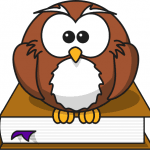 Відповідно до наказу Міністерства освіти і науки України від 31.07.2017 №1103 «Деякі питання проведення в 2018 році зовнішнього незалежного оцінювання результатів навчання, здобутих на основі повної загальної середньої освіти», зареєстрованого в Міністерстві юстиції 16.08.2017 за  №1014/ 30882 зовнішнє незалежне оцінювання 2018 року буде проведено з 22 травня до 14 липня 2018 року.Зменшився перелік навчальних предметів для вибору до 11: українська мова і література, математика, історія України, англійська мова, німецька мова, французька мова, іспанська мова, фізика, хімія, біологія та географія. 
Цьогоріч не буде проводитись ЗНО з російської мови. Абітурієнти матимуть можливість скласти тести не більш як із чотирьох предметів із 11 запропонованих.Результати зовнішнього незалежного оцінювання з трьох предметів: українська мова і література (українська мова), математика або історія України (період XX - поч. XXI століття), а також ще один предмет за вибором випускника загальноосвітнього навчального закладу зараховуватимуться як результати державної підсумкової атестації (ДПА) за освітній рівень повної загальної середньої освіти. Для студентів ВНЗ І-ІІ р.а., а також студентів (слухачів) професійно-технічних навчальних закладів, які у 2018 році здобудуть повну загальну середню освіту обов’язковим є проходження зовнішнього незалежного оцінювання з української мови та літератури для зарахування результатів як ДПА з української мови.Абітурієнти, які виявлять бажання проходити ЗНО з іноземної мови, вперше матимуть можливість виконати новаційну частину тесту «Розуміння мови на слух», яка передбачає прослуховування звукових фрагментів і виконання завдань до них. Львівський регіональний центр оцінювання якості освіти запрошує майбутніх абітурієнтів відвідати сайт www.lvtest.org.ua та пройти он-лайн тестування з метою належної підготовки до ЗНО 2018.Додаткова інформація:www. testportal.gov.ua – сайт Українського центру оцінювання якості освіти;www.lvtest.org. – сайт Львівського регіонального центру оцінювання якості освіти.